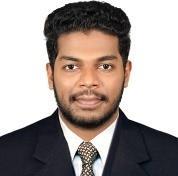 GURUPRIYEN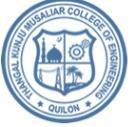 Fire Prevention and Fire Fighting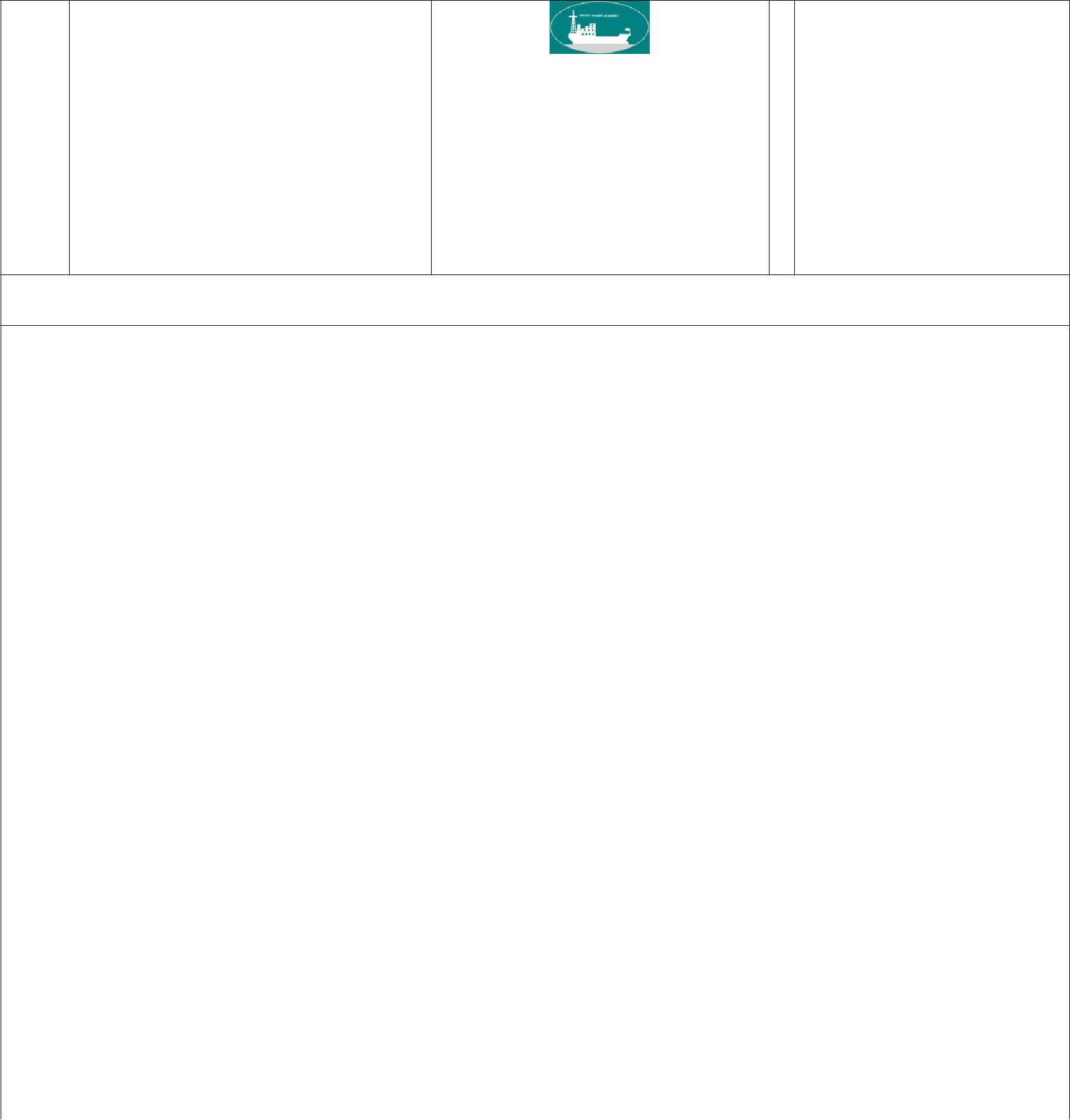 Personal Survival TechniquesSoftware KnowledgeElectrical system design.CATCONFIG V7.3Logic building for RTU using IsaGraf.Proficiency Machine edition software for local panel display(HMI).PLC logic building.SCADA.VFD.Electrical AUTOCAD.Professional Experience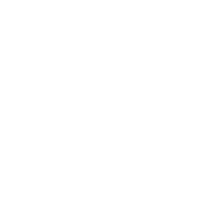 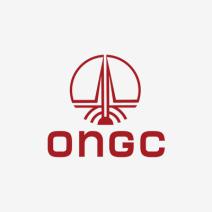 PROFILE OF GURUPRIYEN2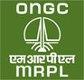 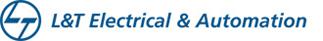 *****PROFILE OF GURUPRIYEN3Contact DetailsContact DetailsEmail: gurupriyen-393772@2freemail.com Email: gurupriyen-393772@2freemail.com Email: gurupriyen-393772@2freemail.com Email: gurupriyen-393772@2freemail.com Email: gurupriyen-393772@2freemail.com Email: gurupriyen-393772@2freemail.com Email: gurupriyen-393772@2freemail.com Career ObjectiveCareer ObjectivePosition as Electrical &Electronic Engineer, involving field service and/or research and developmentPosition as Electrical &Electronic Engineer, involving field service and/or research and developmentPosition as Electrical &Electronic Engineer, involving field service and/or research and developmentPosition as Electrical &Electronic Engineer, involving field service and/or research and developmentPosition as Electrical &Electronic Engineer, involving field service and/or research and developmentPosition as Electrical &Electronic Engineer, involving field service and/or research and developmentPosition as Electrical &Electronic Engineer, involving field service and/or research and developmentPosition as Electrical &Electronic Engineer, involving field service and/or research and developmentPosition as Electrical &Electronic Engineer, involving field service and/or research and developmentPosition as Electrical &Electronic Engineer, involving field service and/or research and developmentPosition as Electrical &Electronic Engineer, involving field service and/or research and developmentPosition as Electrical &Electronic Engineer, involving field service and/or research and developmentPosition as Electrical &Electronic Engineer, involving field service and/or research and developmentCore StrengthsCore StrengthsB. Tech (Electrical & Electronics Engineering)B. Tech (Electrical & Electronics Engineering)B. Tech (Electrical & Electronics Engineering)B. Tech (Electrical & Electronics Engineering)B. Tech (Electrical & Electronics Engineering)B. Tech (Electrical & Electronics Engineering)B. Tech (Electrical & Electronics Engineering) 2 Years’ 2 Years’experience in the automation industry.experience in the automation industry.experience in the automation industry.experience in the automation industry.experience in the automation industry. Larson And Toubro Electrical & Automation, Navi Mumbai, India. Larson And Toubro Electrical & Automation, Navi Mumbai, India. Larson And Toubro Electrical & Automation, Navi Mumbai, India. Larson And Toubro Electrical & Automation, Navi Mumbai, India. Larson And Toubro Electrical & Automation, Navi Mumbai, India. Larson And Toubro Electrical & Automation, Navi Mumbai, India. Larson And Toubro Electrical & Automation, Navi Mumbai, India. Larson And Toubro Electrical & Automation, Navi Mumbai, India. Larson And Toubro Electrical & Automation, Navi Mumbai, India. Larson And Toubro Electrical & Automation, Navi Mumbai, India. Great attitude to work in a team to make a project work successfully. Great attitude to work in a team to make a project work successfully. Great attitude to work in a team to make a project work successfully. Great attitude to work in a team to make a project work successfully. Great attitude to work in a team to make a project work successfully. Great attitude to work in a team to make a project work successfully. Great attitude to work in a team to make a project work successfully. Great attitude to work in a team to make a project work successfully. Great attitude to work in a team to make a project work successfully. Great attitude to work in a team to make a project work successfully. Accustomed to performing in deadline-oriented assignments. Accustomed to performing in deadline-oriented assignments. Accustomed to performing in deadline-oriented assignments. Accustomed to performing in deadline-oriented assignments. Accustomed to performing in deadline-oriented assignments. Accustomed to performing in deadline-oriented assignments. Accustomed to performing in deadline-oriented assignments.Education - ProfessionalEducation - ProfessionalPERSONAL DETAILSPERSONAL DETAILSPERSONAL DETAILSPERSONAL DETAILS2017B Tech: Electrical & ElectronicsB Tech: Electrical & ElectronicsB Tech: Electrical & ElectronicsT K M College of Engineering, the firstT K M College of Engineering, the firstNationalityNationalityNationalityIndianIndianIndian-EngineeringT K M College of Engineering, the firstT K M College of Engineering, the firstNationalityNationalityNationalityIndianIndianIndian-EngineeringGovernment- aided engineering collegeGovernment- aided engineering collegeDate of BirthDate of BirthDate of Birth4-3-19954-3-19952013University of Kerala, IndiaUniversity of Kerala, IndiaUniversity of Kerala, IndiaGovernment- aided engineering collegeGovernment- aided engineering collegeDate of BirthDate of BirthDate of Birth4-3-19954-3-19952013University of Kerala, IndiaUniversity of Kerala, IndiaUniversity of Kerala, Indiain Kerala, since 1958Marital Status:Marital Status:Marital Status:Passed in 2017NBA Accredited DepartmentNBA Accredited DepartmentDrivingDrivingDrivingSingleSingleSingleNAAC Accredited - A GradeNAAC Accredited - A Gradelicense:license:license:NAAC Accredited - A GradeNAAC Accredited - A GradeIndianIndianIndianIndianIndianIndianLANGUAGESLANGUAGESLANGUAGESLANGUAGES2013EnglishEnglishEnglishFluentFluentFluent-AISSCE (All India Senior SchoolAISSCE (All India Senior SchoolAISSCE (All India Senior SchoolEnglishEnglishEnglishFluentFluentFluentCertificate Examination) Grade 12Certificate Examination) Grade 12Certificate Examination) Grade 12HindiHindiHindiFluentFluentFluent2011CBSE – IndianMalayalamMalayalamMalayalamFluentFluentFluentScience with Math, Passed with 74%Science with Math, Passed with 74%Science with Math, Passed with 74%TamilTamilTamilFluentFluentFluentEducation - TechnicalEducation - TechnicalVisa statusVisa statusVisa statusVisit visaVisit visaVisit visaIntegrated Automation TrainingIntegrated Automation TrainingIntegrated Automation TrainingL&T Automation Academy,Mumbai, IndiaL&T Automation Academy,Mumbai, IndiaVisa statusVisa statusVisa statusVisit visaVisit visaVisit visaIntegrated Automation TrainingIntegrated Automation TrainingIntegrated Automation TrainingL&T Automation Academy,Mumbai, IndiaL&T Automation Academy,Mumbai, IndiaElectrical DesignCertificate course in Electrical DesignCertificate course in Electrical DesignFrom Aghora institute, Kollam, IndiaFrom Aghora institute, Kollam, IndiaPROFILE OF GURUPRIYENPROFILE OF GURUPRIYEN111SPORTS/HOBBIESFire & SafetyFire & SafetyHelicopter Underwater Escape & SeaPlaying ChessHelicopter Underwater Escape & SeaiUnited Marine Academy, Mumbai, IndiaReadingSurvival TechniquesiUnited Marine Academy, Mumbai, IndiaReadingSurvival TechniquesiUnited Marine Academy, Mumbai, IndiaswimmingPersonal safety and social responsibilityswimmingPersonal safety and social responsibilityFootballSecurity training for Seafarers withFootballSecurity training for Seafarers withPuzzleDesignated Security DutiesPuzzleDesignated Security DutiesPeriodPostCompanySiteResponsibilitiesPeriodCommissioning RTU for WellheadCommissioning RTU for WellheadMarchplatformsMarchCommissioningONGC OFFSHOREDeveloping software logic of RTU Saitel,2018EngineerONGC OFFSHORE2000 DP Panels-Telvent make using CATTo(MH ASSET),Config V7.3,CATweb IsaGraf, PMEToMUMBAIConfig V7.3,CATweb IsaGraf, PMEMUMBAISoftwares & its troubleshooting.Softwares & its troubleshooting.Setting up communication between RTUJulyand MODBUS2019serial,TCP/IP,IEC104,IEC103 and its2019serial,TCP/IP,IEC104,IEC103 and itsconfiguration.configuration.Responsible for working on Local PanelDisplay (LPD) screen designing andConfiguration by proficy Machine Editionsoftware.Supervising subcontractors in erectionSupervising subcontractors in erectionwork.Makingcustomer satisfaction report.Doingtroubleshooting for RTU’s.Doingtroubleshooting for RTU’s.Erection EngineerINTEGRATEDSECURITYOptic fibre cable erection for GPONMANAGEMENTNetwork.SYSTEMSupervising subcontractor for fibre cablelaying for CCTV camera.laying for CCTV camera.Supervising subcontractors for PIDS(Perimeter intrusion detectionsystem)cable laying.  Supervising of installation of different  Supervising of installation of differentCCTV camera that includeANPR,PTZ,BOX and DOME cameras.  Making of hot work and cold work  Making of hot work and cold workpermit.AugOn The JobInstrumentation,&AugTrainingNetworkingDeveloping software logic of RTU Saitel,2017TrainingNetworkingDeveloping software logic of RTU Saitel,2017AC-DC2000 DP Panels-Telvent make using CATToAC-DC2000 DP Panels-Telvent make using CATToDrives,PLCConfig V7.3,CATweb IsaGraf, PMEFebHardware andSoftwares & its troubleshooting.2018Software, SCADASetting up communication between RTU2018and MODBUSand MODBUSserial,TCP/IP,IEC104,IEC103 and itsconfiguration.  Responsible for working on Local Panel  Responsible for working on Local PanelDisplay (LPD) screen designing andconfiguration by proficy Machine EditionSoftwareReference: Available on requestReference: Available on requestReference: Available on requestDeclaration: I hereby declare that all the details furnished above are true to the best of my knowledge and belief.Declaration: I hereby declare that all the details furnished above are true to the best of my knowledge and belief.Declaration: I hereby declare that all the details furnished above are true to the best of my knowledge and belief.Declaration: I hereby declare that all the details furnished above are true to the best of my knowledge and belief.Declaration: I hereby declare that all the details furnished above are true to the best of my knowledge and belief.Declaration: I hereby declare that all the details furnished above are true to the best of my knowledge and belief.